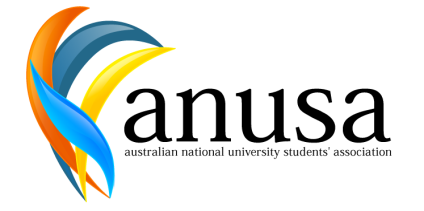 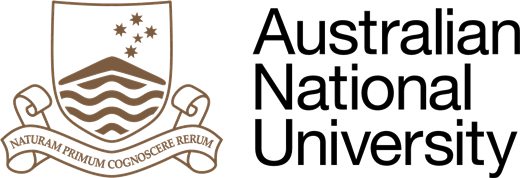 AGENDA - COLLEGE REPRESENTATIVE COUNCIL (CRC) 6 2017Wednesday, 30th August 2017	                  6pm, ANUSA Boardroom Item 1: Meeting Opens and ApologiesAcknowledgement of CountryApologiesEleanor starts with acknowledgement of country, sovereignty was never cededApologies from Kat ReedItem 2: Minutes from the Previous MeetingAccepted Motion: To consider the reports in Item 3 & Item 4 en bloc.Moved: JamesSecond: BobbyPassedEleanor: Subject to dissent, would like to open reports up to questions from the floorItem 3: Executive Reports3.1 President’s report (J. Connolly) [Reference A] 3.2 Vice President’s report (E. Kay) [Reference B]3.3 Education Officer’s report (R. Lewis) [Reference C]3.5 General Secretary’s report (K. Reed) [Reference D]Item 4: College Representative Reports4.1 College of Arts and Social Sciences (R. Pflaum) [Reference E]4.2 College of Asia Pacific (M. Clyne) [Reference F]4.3 College of Business and Economics (B. Clark and J. Yang) [Reference G]4.4 College of Engineering and Computer Science (E. Boyd and A. Wang) [Reference H]4.5 College of Law (E. Dowling and S. Woodforde) [Reference I]4.6 Joint College of Science (A. Li and M. Dahl) 
James: Where is the College of Sciences report?Alisa: Am new to the CRC, sent a report last night but was Eleanor: Can’t pass it, but can consider it in other businessJames: When is the Arts Week event going up?Ria: It will go up soon, is happening Week 9Eleanor: Inherent course requirements, identified three courses that aren’t accessible, do you have a path forward?Bobby: Courses aren’t essentially inaccessible, they’re stuff like internships and overseas programs, the problem is that the institutions Eleanor: has the CBE helped students who haBobby: That’s the impression I gotTom: Has CBE consulted Access & InclusionAnya: How are things going with International Law and the assessment? Elle: It’s an absolute shit-storm, will bring it up laterEleanor: Several of you mentioned that you tried student consultation hours, and that it hasn’t been super successful. Do people want to have a chat?Anya: To suspend so much of standing orders as would prevent discussion of consultationsSecond: AshAsh: Have put on Facebook page, 0 people have shown up, main issue is that students don’t realise that college reps have power and can do thingsRia: Haven’t run general ones, tried to run specific ones and no one came. Students see us as reactive as opposed to proactive, Alissa: Students don’t realise we can block things as wellEleanor: what do you want to achieve by consultation?Tom: What about posters with college rep details?James: Yes, it kind of got half done by the former Communications Officer but not completed, if you want to assign to me as actionable I can do itElle: We haven’t done any, we could try next termBobby: I think students find it easier to email us, there is issue where people don’t know what we do but I don’t think that’ll be solved by face to face consultationsAnya: Are college reps involved in ANU College inductions? Maybe that could be a forum for more engagementJames: In CASS/CAP we get 30 minutes to introduce reps for the semesterAlisa: We’re asked to volunteer, so I suppose that’s an opportunity.Marcus: Were told that the ‘Science Student Ambassador’Eleanor: Maybe something to flag for handover for future reps to get included in induction sessions at beginning of semester? Any more questions?Motion: that all provided reports are accepted, except JCOS.Moved: James ConnollySeconder: James YangPassed unanimouslyItem 5: Discussion Items/Motions on Notice	5.1 College Rep party at the end of the year - submitted by E. Boyd & A. Wang  Ash: Thought it would be nice and fun to have a meeting where we eat food and do handover things with our successors. Is it reasonable to spend ANUSA money on this?James: In terms of professional development component on handover, I think it reasonable to spend ANUSA money on this. Around $150 for food and soft drink? No alcohol Eleanor: With 24 people, we might need more. Actionable for Ash to contact Harry to see how much money is left in the College line up? What about timing?Ash: Thinking about Week 12?Lots of humans: Too late – how about Week 8?Eleanor: Actionable for people to organise this over the Slack channel – moving to other business…Item 6: Other BusinessScience Rep’s reportAlisa: Apologies for not submitting report, main things are National Science Week which happened in Week 4. Internship panel happened, peaked at 15 people. BBQ and Questacon performance were successful. Had science morning tea, not good turnout either. Did do a lot of reminding, things to consider for future.Alana: Shoutout to the science reps for getting the BBQ to workEleanor: any questions or thoughts? Move on to next itemInternational LawElle: Have had lots of issues with International Law, the relationship between the ILS and the College is strained. Last year was bad, thought this year was better. Big issue is no late submission, which was announced in Wattle few days ago. Problem was that it was in the course guide, but not in bold.  The ILS have tried to do things with this, which wasn’t helped by the College demanding ILS cancel a previous event. Trying to take control of coordinating various groups as ILS isn’t advocacy. Had meeting with Wayne today. Sammy: Nothing can really be done about the late submission, but lecturer has been lenient around extensions. 56 people have applied for extensions, she’s approved most of them. The lecturer is concerned with the lack of time management and resilience in students. The essay topic has been up for a month.Elle: Policy is that it’s up to convenor to determine whether late submissions are allowed. It’s expected by students that people can rely on that.Sammy: We understand both sides and there’s a lot of emotion.Elle: We’re meeting with all the societies on Monday. The academic integrity stuff with ILS is tricky because they’re arguing that Thoughts Eleanor and James?Eleanor: look it’s in the policy, if it’s in the course guide it is allowed. If students want to dispute that, then they need to make a request within the first 10% of the course and lecturers must respond. An academic integrity module is coming which will make things clearer.Elle: The ILS survey suggests that people don’t like no late submission thing, has 112 responses. It’s difficult, need to balance mental health aspect.James: I think you can press for it, but it’s not against policy.Sammy: Lecturer is Sarah Heathcote, first time undergraduate lecturer. She might just be transferring postgrad practices.Julia: This is a thing in CASS as well, am doing course where no late submission is allowed.Alisa: In terms of academic integrity, there’s a lot of similarity in first year coding course, as well as first year lab report. It’s not dishonesty, just nature of how subjects are structured. I’m used to science not allowing late submission.Marcus: …Howard: On international law, there are issues every year. Way it’s taught, structured… seems like there are similar issues? ILS did advocacy last year tooSammy: The assessment structure is completely different, no correlation just bad luck.Elle: Yeah there are issues in other courses as wellSammy: The issue in this course this year seems bigger than it isAnya: Would it be worth asking them to discuss this stuff at first lectures?Elle: Yeah, we’ll bring that upSammy: The College’s main problem is that they can’t send students into the workplace like this. Does this happen elsewhere?Consensus: In some places, yeahEleanor: I think we put up a blog post at the start of the year of things to pick up in your course guideElle: in fairness to students, it wasn’t included with the assessment section itself, not too hard to miss.Sammy: I have literally died due to LitigationElle: We will report back on this laterTom: Could we ensure that this is mentioned?Eleanor: PotentiallyRia: More detail about job concerns?Elle: yeah they want to talk about student expecationsAlisa: In my courses, they do discuss the assessment late submission penalties Julia: Would be concerned if they tried to take that job readiness logic to all things to do with the law school.Sammy: thanks humans for feedbackEleanor: any other items for other business?HANDOVER
James: Who has met with new people, what are your plans?Mitch: Gonna get them started as soon as possible, will take them to meetings, introduce them to important people, will be quite smooth.James: Try to get them as optional observers at CECS, other thoughts?Elle & Sammy: Bring them to SRC, write document with helpful contacts?Marcus: Bring them to meetingsAsh: Have a party?Eleanor: Elle & Sammy maybe focus on handing over tangible things they could do around mental health?Ash: Put into document recommendation and suggestions of things to do.James: Introduce them to societies are goodEleanor: Are college councils happening?Alisa: have had trouble doing morning tea with our societies AKA heads of stateJames: context about how you interact with different parties is goodEleanor: could also tell clubs that this is things they do. Are people comfortable?James: coffee catchups are also goodAsh: Express sadnesses on behalf of Emma who couldn’t make itItem 7: Date of Next Meeting and CloseITEM 7: Meeting closed at 7:06PMReference APRESIDENT’S REPORTJames ConnollyExecutive SummaryAcknowledgements Project UpdatesCRCCAugust 1 Survey Results ReleaseProfessional Development Diversity ReviewElections  Meetings Executive managementLegal UnitStudent Assistance UnitResignations & Appointments/ElectionsExecutive Timesheet Further InformationAcknowledgments At the time of writing this report ANU is in the midst of ANUSA elections and the result is yet to be determined. I will acknowledge the result in the meeting but instead I’m going to acknowledge all the candidates. Running for elections suck. I’ve done it for three years. Its exhausted and people think the worst of you. As I said in my message to ANU students “Too often seeking positions of leadership is ridiculed and intentions are besmirched. As a friend, colleague and observer of candidates across the years I have always been struck by the tireless dedication candidates have demonstrated to students. To seek to lead is to seek to serve. To expose one’s values and vision to public scrutiny is a brave and commendable thing.”Regardless of the election outcome I thank every candidate for participating in the election. I thank them for exposing their ideas to public scrutiny and for seeking to make a difference. To those who were unsuccessful, I hope to see your engagement with ANUSA in the future and potentially see you recontest. Project UpdatesCanberra Rape Crisis Centre Counsellor The Memorandum of Understanding and the Service Agreement have now both been finalised and signed. The service is now available to both undergraduate and postgraduate students at the ANU. August 1 Survey Result ReleaseANUSA and PARSA followed through on our promised report back on what the ANU was doing. Richard Baker attended to speak to what the ANU had been doing and what their response was to the ANUSA/PARSA demands. The biggest point of tension concerned how the ANU is handling the review into the ANU’s policies. As people will have seen it is not engaging in consultation with survivors and is not producing a draft centralised policy. In short it’s a literature review which is not what students demanded and we’re not happy about it. The ANU has also set up a steering group to address the ANU’s handling of this issue. Both the PARSA President and myself have been invited to sit on it. Professional DevelopmentI’m attending a conference/workshop in Sydney on Student Partnership Agreements at the invitation of Sally Varnham who has asked me to speak to what ANU has done and also the presentation I delivered at the NUS Education Conference. This is occurring Friday, 1 September. Diversity ReviewI intend on kick-starting this again. It is something that continues to be relevant and is important to me. ANUSA needs to do better in this space because the status quo is by no means anywhere close to good enough. ElectionsI was intimately involved in the administration of the ANUSA elections, particularly in terms of dealing with Membership Solutions Limited. For the record I was dissatisfied with the product they provided. The most significant issues we encountered were:Students in double degrees being unable to vote for both sets of College Representatives: The system was not importing multiple faculties for those who should have had more than one faculty linked to their account. This was rectified. Students being unable to vote at all: Regarding the students not appearing in the system, they were in pending data as the system thought there was a chance there were multiple accounts for the same person (the system looks at first names, surnames, dates of birth for similarities). All of the pending data was imported when we raised the issue with MSL so all students in the data file would be able to vote.Monday evening of polling a glitch occurred in the MSL system between 7.05pm and 8.05pm that prevented electors from voting for Gen Rep and NUS candidates from the 'Activate Your ANUSA' or 'Stand Apart from ANUSA' tickets. During that period 51 votes were cast for Gen Rep and NUS (i.e. likely 26 people voted). Tuesday evening I authorised MSL to delete those 51 votes from the system in order to preserve the validity and integrity of the elections. This took place overnight our time (MSL is based in London). Every student who had their vote for Gen Rep/NUS delegate removed received an email informing them and asking them to vote again. Whilst this glitch was entirely out of ANUSA's hands I can only profusely apologise to the Gen Rep/NUS delegate candidates who may have been encouraging people to vote during that hour period.MeetingsTo note I have had meetings of the University Education Committee and University Research Committee. Resignations & AppointmentsThe General Secretary has received resignations from Tess Hemmings and Yuka Morinaga. I thank them both for their contribution to ANUSA and wish them will. I hope to report to the SRC who I’ve appointed by the time of the meeting. Executive TimesheetPlease see below for a visual display of the hours completed between 26th July (last timesheet) and 22nd August.Reference BVICE PRESIDENT’S REPORTEleanor Kay 
Please see SRC 6 Report for details. Reference CGENERAL SECRETARY’S REPORTKat ReedPlease see SRC 6 Report for more details Reference DEDUCATION OFFICER’S REPORTRobyn Lewis Please see SRC 6 Report for more details Reference ECOLLEGE OF ART AND SOCIAL SCIENCES REPRESENTATIVES REPORTR. PflaumExecutive Summary: 1.  Elections2. Arts Week3. Exchange Issues4. CommunicationElectionsI just wanted to say a quick congratulations to Julia Beard and Amel Saeed, the CASS Representatives for 2018! I know the positions are in good hands, and look forward to working with them over the next few months. I also wanted to extend the love to Julia Faragher, Alex Gernath and Charlie Yu, the other candidates – their passion and policies for CASS were awesome and the pure energy and enthusiasm to help CASS students says a lot about them. 2.    Arts WeekPlanning has been delayed a few weeks as it has been a little bit hectic, but I have posted a poll in our working group channel to arrange a planning meeting with the interested Gen Reps, and that will happen in the next week. Very keen!3.    Exchange IssuesRecently, quite a few students has raised concerns with me, and on online forums like ANU Schmidtposting, about how the CASS Student Office handles queries and communications regarding exchange – particularly how/whether course credit will apply to students’ degrees when they are doing exchange or on an external short course. I have arranged a meeting with Deborah Veness, the Manager and Senior Educational Developer of the Office, and will be raising these concerns with her. 4.    CommunicationThis sort of has a few different facets – the first is communication between the CASS student office administration and students. As I mentioned above, this is one of the main issues that students are upset by, and reflects several ongoing problemsSecondly, other than Arts Week and ongoing advocacy issues, one of my main focuses for the rest of my term is going to be revamping the CASS representatives’ communication channels and making our services and both internal & external opportunities more accessible for students. I feel that our Facebook pages, ANUSA CASS Reps, and CASS Students @ ANU, are particularly underutilised in terms of internship and course opportunities, and this is something I hope to work closely with the new CASS Rep on. Reference FCOLLEGE OF ASIA AND PACIFIC STUDIES REPRESENTATIVES REPORTMitch ClyneA short CRC report this week:Yuka has officially left us. :’(We are excited for our new representative, Alana Tolman.There will now be meetings every two weeks with several members of the CAP Administration team. These will seek to formally enshrine our excellent working relationship with the CAP Admin team and will be a good, regular opportunity to discuss any issues at the College level.We were impressed by the high quality of all of our CAP Rep candidates for next year. All four of them were courteous and friendly opponents. In the end, Mali Walker and Evie Sharman were elected. I plan on starting an extensive handover as soon as possible, so as to ease them into the role.Planning for an ANUSA CAP BBQ is going ahead slowly. I’m hoping that we can incorporate next year’s reps, Mali and Evie into the event so that they can have some more visibility towards the beginning of their term in December.Several large changes are being discussed at CAP, including instituting a grade distribution system (don’t worry. After extensive questioning, I’m convinced that it will not harm students’ grades if implemented in its current form, but will rather allow the College to mark past an informal barrier of 90%). These changes will ultimately be the responsibility of next year’s College Reps.Reference GCOLLEGE OF BUSINESS AND ECONOMICS REPRESENTATIVES REPORTBobby Clark and James YangExecutive SummaryThank you to MatthewCongratulations and Welcome BobbyCBE Education Committee Meeting 5CBE Education Committee Meeting 6Complaint received from studentCBE Second-hand book saleStudent Engagement for Semester 2Inquiry into Inherent Course RequirementsFurther informationThank you to MatthewI would like to say thank you to Matthew Faltas for his work as the ANUSA CBE Representative from December 2016 to May 2017. Matthew has contributed an enormous amount to matters regarding the College and ANUSA in general. It was a great pleasure to work with him and I wish him all the best for the future.Congratulations and Welcome BobbyI would like to congratulate Bobby Clark for his appointment to be the new ANUSA CBE Representative. Bobby has already committed a lot since his appointment in early June and I really appreciate the effort he made over the holidays while I was not in the country. Welcome to the ANUSA family Bobby!CBE Education Committee Meeting 5
Bobby and Eleanor Kay attended the CBE education committee meeting on Tuesday 27 JuneCBE is concerned with the effectiveness of looping lectures, having a lecture given in one venue while being livestreamed to a second venue, particularly with regards to technical difficulties and a diminished learning experience in the second venue. However, CBE does not have any courses that require looping this semester and hopes that any glitches will be removed from the process by next year.CBE is concerned that some study requirements have become too prescriptive and wish to offer students more flexibility in completing majors and degrees. To this effect INFS2005 – Accounting Information Systems has been removed as a compulsory course in the accounting major and BUSN3051 – Accounting Analytics has been added as an elective course in the major.CBE is expanding the locations available for students to travel to as part of CBEA3066 – Global Business Immersion in 2018 and 2019, including opportunities in the United States, South Korea, Taiwan, Russia, Untied Kingdom, Scandinavia, United Arab Emirates, India and Mauritius.CBE Education Committee Meeting 6James attended the CBE Education Committee meeting on Monday 31st July.Regarding discussions on the ASA Project on Scholarships, the College is aware that currently there is not a single space for students to check out all scholarships for which they may be eligible. CBE also doesn’t know how to pay students their scholarships until students come to the office and ask to get paid. College realises that the current scholarship acceptance rate is low and wonders what would happen with the money if students reject the offer. The projected new system will process some college-level based scholarships (Tier 1) automatically. CBE is worried that financial need based scholarships are hard to award out to the most appropriate applicants.New CBE Dean – Dr Steven RobertsThe CBE internship program has been listed for the Australian Financial Review High Education AwardsSchool of Accounting - BUSN7008 is doing a total of 11 workshops in week 1 and more in week 3 on referencing in co-operation with the ASLC. The School is also planning for a CPA networking for 2nd and 3rd year undergraduate and postgraduate students on 15th August. The event is yet to be confirmedSchool of Management – Course enrolment went up unexpectedly by 25% this semester. The School is looking forward to commencing a double-badged Master of Management program with Flinders University – potentially happening next year70 students have enrolled in the CBE internship program this semester - 64 interns for course credits and 6 others. This is the biggest intake so far, out of which 31 students are undergraduate students. The Momentum Program was successfully launched, with 188 acceptances so far.53% of students have enrolled before week 1. We have helped the College to advertise the deadline for enrolment. Late enrolments for students taking supplementary exams will be acceptedBarry Drive issues – too many students crossing the road at the same time, toilet was locked this morning. New AV equipment in Arndt Building, no problems so far. There was a power surge in COP G029, G030, G031. It has been fixed as of now. There is now a Twitter block on Wattle which allows the College to send messages to students.Complaint received from students
Posted on Facebook to remind students to contact us with complaints about the administration of CBE courses.Received one complaint concerning ECON3056 - PPE Integrative Seminar Year 3: Classic Literature in PPE, as the course outline and materials had not been available to students. We then brought this situation to the attention of Dr Bronwen Whiting who resolved the situation promptly.We’ve also helped a student out with her enrolment.CBE Second-hand book sale
Following advice from the CBE Education Committee a student contacted ANUSA for assistance with running a second-hand book sale for CBE students with a small portion of the proceeds going to charity.We agreed to assist the student in running the book sale but the student later discontinued the project citing a lack of storage space for books in the CBE.Student Engagement for Semester 2We trialled a consultation hour each week in the Brian Kenyon Student Space in weeks 2-4, but cancelled them after low interest. We are now available to students by email or appointment.We have re-activated our Facebook page and hopefully this will help us engage the students better.Inquiry into Inherent Course RequirementsDeputy Disabilities Officer Amy Bryan contacted us asking for feedback on CBE courses that may be inaccessible to students with disability due to inherent course requirements.In correspondence with Dr Bronwen Whiting we have identified CBEA3001, CBEA3066 and CBEA3070 as three CBE courses that may not be accessible to some students.Reference HCOLLEGE OF ENGINEERING AND COMUPTER SCIENCE REPRESENTATIVES REPORTEmma Boyd and Ashley WangExecutive Summary:First SEC meeting attendedContinuing work on developing the CSCUsing budget to sponsor Industry trip tickets Innovation Challenge updateCasual MeetingsStudent Consultation1.Student Experience Committee (SEC):We have recently shifted our fortnightly meetings with the Student Experience Officers to join the Student Experience Committee (also meets fortnightly) to which the Student Experience Officers generally report to. This cuts down on unnecessary meeting times and means that we have a direct line of contact with a panel of staff who try to improve the student experience within CECS. Topic covered include;Student Mentoring
Transition to the Workforce (Mentee) application form being developed by Student Services and will be circulated to Committee for comment. This program will pair students in their final year with mentors who have been in the industry for at least 5 year to help with job applications. ESA/CSSA Feedback forms
Both societies have recently developed some feedback forms aimed to get better student feedback. Some returned reports indicated that Queer* identifying students felt uncomfortable and unsupported within the college. Emails have been sent to the Queer* Department to address this issue and gain interest in running staff advice workshops with CECS. The feedback was very useful in confirming student use of the wattle portal. Student Experience Fund
Round 2 of the Student Experience Fund to be communicated to Students this week; agreed EOI due date Sunday 3rd September; agreed full application due date 25th September. 2. College Student CouncilFacebook Page
The page will be made by this weekend, and key members of each of the clubs and societies will be added. This must be done before the break to improve student communication.3. Industry Trip SponsorshipMotive
As CECS reps, we have a large amount of allocated funding, and as the industry trip is one of themes important events this year, we would like to sponsor two students attending this event. The tickets for the event are often around $200 and very expensive for students struggling financially. Tickets for the trip are very limited and are chosen via application. We can use this selection panel to determine if there is a real need for our support.4. Innovation Challenge updateInnovation challenge planning is still going smoothly, now we’ve got Teach for Australia and Accenture confirmed for sponsorship with interest from ActewACL, Thales Group, Xero and Inspiring Australia. 5. Casual MeetingsWe’ve had 3 casual college rep meetings since the previous CRC, We’ve brought food for the meetings using our budget. I’d like to keep this going as it’s a great chance to chat with each other to see how each of us are approaching our roles. We might do another poll to see if there is a better time for everyone to meet. 
Some things that have been discussed:Dealing with abuse from tutorsWays of effectively spending our budgetsCoordinating with disabilities department to make courses more accessiblePossibility of college rep end of year partyWays to communicate the collegeI’d also like to recommend that we invite the newly elected college reps to these as well.
7. Student ConsultationWe’ve been running student consultation hours and advertising them on Facebook. No one has shown up, this is likely an issue of not enough students in the college recognising that college reps exist and are able to influence the school in a positive way. We will continue to run these for the time being but may end up stopping them if there simply is no other students attending.Reference ICOLLEGE OF LAW REPRESENTATIVES REPORTEllie Dowling and Sammy WoodfordeExecutive Summary CoL Market DayCareers Panel – Run in conjunction with the LSS CareersLegal Writing WorkshopElectionsIssuesFurther InformationCoL Market DayA huge thanks to Ellie and everyone who came together on the day to make a wonderful event! For a flagship event it went wonderfully, a few points to improve on in the future, but on the whole a strong event that we would like to see repeated in the future. Careers Panel In conjunction with the LSS Careers Portfolio, we ran a panel discussion event on Wednesday 16 August. It went really well, with the catering provided by the LSS going down a treat. There wasn’t a huge turnout, but the people that came were really engaged and seemed to get a lot out of it. We had a good range of panellists and it was refreshing to hear a perspective that the LSS doesn’t often present due to their sponsorship obligations. Again, another event that could be run successfully again, and the collaboration with the LSS made it really easy to run and made it easier to get a lot more traction.Legal Writing WorkshopWe have been approached by the people that ran the Legal Writing Workshops last year about running the event again this year. We are planning on running this in Term 4 and beginning advertising after the break. ElectionsFour fantastic candidates ran for the role, and at the time of writing this report we are unsure who will be successful, but we congratulate the incumbent representatives and look forward to handing over to them!During the campaign we did a bit of awareness raising in Law Students @ ANU and on the ANUSA College of Law Student Rep page.IssuesOver the last couple of weeks, a number of issues have arisen in the law school. Nothing of huge consequence, but to note, there have been issues with online applications and communication with applicants which we have been working with. There was also an issue raised on Facebook with some policy consistency, but the College of Law dealt with this pretty quickly and easily.ProjectStatusExpected CompletionCommentsMSLOngoingDec-17MSL is still working on the Clubs reimbursement/SEEF platform. We continue to seek clearer timelines from them for completion. The CEO will visit ANUSA in late August at which point I will attain the information if I can’t do so successfully prior.   Course Rep ReformOngoingDecember-17Training was rolled out to Course Representatives within the Joint Colleges of Science and College of Engineering and Computer Science. I will administer a feedback form to participants in the training and then provide a summary of results to MSL. I continue to work with Wayne Morgan on the development of a pilot scheme for Course Representatives within the College of Law for Semester 1, 2018. The next stage is developing my memo into a policy and seeing it endorsed by staff. PARSA has now engaged a new Advocacy & Engagement Officer and I will be seeking to meet with them to discuss how I envisage their role becoming a joint member of staff to administer Course Representative support. Education ReviewOngoingDecember-17No further progress to provide.     History ProjectOngoingFeb-18I have been working with Demos on a joint initiative that would see them take over the administration of the project with the end result being a publication on the history of student activism at the ANU, a critique of it and ideally an art installation that accompanies it. Our Union Court ProjectOngoingFebruary-19No further updates to provide. Go8 Advocacy GroupOngoingn/aThe meeting with the Chair of the Go8 Deputy Vice Chancellor (Academic) Group was moved forward to two weeks ago. I found it to be a complete waste of time as what we were to discuss wasn’t forecast and there was no engagement on the role the group would play in relation to the Group of 8. In short, I was angry.       Mature Aged Students CommitteeOngoingn/aNo further information to provide.    MOU with PARSAOngoingOctober-17A process of negotiation has now commenced with a consultant to work through the contentious clauses of the agreement. CRC ReformOngoingMay-17No further update to provide.   Student PartnershipsCompletedAug-17Endorsed by Academic Board on August 1. Signing ceremony to happen soon. Presenting on the Agreement September 1 in Sydney.  Language DiversityOngoingn/a No further update to provide. 